Eylül  2014 Hanehalkı İşgücü İstatistikleri Türkiye İstatistik Kurumu tarafından 15 Aralık tarihinde açıklandı. Eylül ayı verilerine göre Türkiye’de toplam işsizlik 10,7’ye, tarım dışı işsizlik ise 12,8’e yükseldi. Genç nüfusta ise işsizlik oranı 19,2.Eylül 2014’te Türkiye genelinde 15 yaş ve üstü bireylerde istihdam edilen kişi sayısı Ağustos 2014’ten gerileyerek 26,169 milyon olarak gerçekleşti.Grafik 1. Türkiye’de 15 yaş ve üzerinde istihdam edilen kişi sayısı (Şubat-Eylül 2014)Bu dönemde, 15 yaş ve üzeri bireylerde işgücüne dahil olmayanlar kadınlarda 19.948, erkeklerde ise 7.993’e ulaşmış oldu. Tarım istihdamı 5.625 milyon, tarım dışı istihdam ise 20.545 milyon kişi olarak gerçekleşti. İş gücüne dahil olmayanlar ise 27.942 milyon kişiye ulaştı.Grafik 2.  Mevsim etkilerinden arındırılmamış temel işgücü göstergeleri, Eylül 2014İşgücüne katılma oranı kadınlarda yüzde 34,5, erkeklerde yüzde 77,1 olarak gerçekleşti.  İstihdam oranı ise kadınlarda yüzde 29,7, erkeklerde yüzde 70 oldu. Türkiye genelinde 15 yaş ve üstündeki bireylerde işsiz sayısı 3 milyon 64 bin kişiye çıktı. İşsizlik oranı bu artışla toplamda yüzde 10,7; kadınlarda yüzde 13,8, erkeklerde ise yüzde 9,3’e ulaşmış oldu.  Grafik 3. Mevsim etkilerinden arındırılmamış temel işgücü göstergeleri, yüzde  (Eylül 2014)Eylül 2014 Hanehalkı İşgücü İstatistikleri15 Aralık 2014                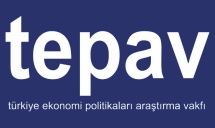 